TUGAS AKHIR – MO 184804PERUBAHAN SPEKTRUM GELOMBANG 
PADA FLOATING BREAKWATERFULAN BIN FULANNRP. 430x xxx xxxDosen PembimbingXXXXXX, ST, M.Eng, Ph.DxxxxxDEPARTEMEN TEKNIK KELAUTAN Fakultas Teknologi KelautanInstitut Teknologi Sepuluh NopemberSurabaya 2020PERUBAHAN SPEKTRUM GELOMBANG PADA
FLOATING BREAKWATERTUGAS AKHIRDiajukan untuk memenuhi salah satu syarat memperoleh gelar Sarjana Teknikpada Program Studi S-1 Departemen Teknik Kelautan,Fakultas Teknologi Kelautan, Institut Teknologi Sepuluh NopemberOleh:FULAN BIN FULANNRP. 43xx xxx xxxDisetujui oleh :Haryo Dwito Armono  ST, M.Eng, PhD	(Pembimbing I)
----------------------------------------------------------------------------------------------------Xxxxxx ssassasa	(Pembimbing II)
----------------------------------------------------------------------------------------------------Xxxxxx ssassasa	(Penguji I)
----------------------------------------------------------------------------------------------------Xxxxxx ssassasa	(Penguji II)
----------------------------------------------------------------------------------------------------Xxxxxx ssassasa	(Penguji III)
----------------------------------------------------------------------------------------------------SURABAYA, JULI 2020PERUBAHAN SPEKTRUM GELOMBANG PADA 
FLOATING BREAKWATERNama	:	Fulan bin FulanNRP	:	43xx xxx xxxJurusan	:	Teknik Kelautan FTK -  ITSDosen Pembimbing	:	Haryo Dwito Armono ST, M.Eng, PhD
Sujantoko, ST, MTABSTRAKLorem ipsum dolor sit amet, consectetuer adipiscing elit. Maecenas porttitor congue massa. Fusce posuere, magna sed pulvinar ultricies, purus lectus malesuada libero, sit amet commodo magna eros quis urna. Nunc viverra imperdiet enim. Fusce est. Vivamus a tellus. Pellentesque habitant morbi tristique senectus et netus et malesuada fames ac turpis egestas. Proin pharetra nonummy pede. Mauris et orci. Aenean nec lorem. In porttitor. Donec laoreet nonummy augue. Suspendisse dui purus, scelerisque at, vulputate vitae, pretium mattis, nunc. Mauris eget neque at sem venenatis eleifend. Ut nonummy. Lorem ipsum dolor sit amet, consectetuer adipiscing elit. Maecenas porttitor congue massa. Fusce posuere, magna sed pulvinar ultricies, purus lectus malesuada libero, sit amet commodo magna eros quis urna. Nunc viverra imperdiet enim. Fusce est. Vivamus a tellus. Pellentesque habitant morbi tristique senectus et netus et malesuada fames ac turpis egestas. Proin pharetra nonummy pede. Mauris et orci. Aenean nec lorem. In porttitor. Donec laoreet nonummy augue. Suspendisse dui purus, scelerisque at, vulputate vitae, pretium mattis, nunc. Mauris eget neque at sem venenatis eleifend. Ut nonummy.Keyword : floating breakwater, wave spectrumKATA PENGANTARUCAPAN TERIMA KASIHDAFTAR ISIDAFTAR GAMBARGambar III-1. Kotak Biru	5Gambar III-2	5Gambar IV-1Hasil Analisa..	7Gambar IV-2 Lingkaran Merah	8Gambar IV-3. Bintang biru	9Gambar IV-4 Segitiga Kuning	10DAFTAR TABELTabel  III-1. Tabel Data	6Tabel  IV-1. Tabel Perbandingan Hasil	11DAFTAR LAMPIRAN
PENDAHULUANLatar Belakang Permasalahan Pariwisata di Indonesia telah menampilkan peranannya dengan nyata dalam memberikan kontribusinya terhadap kehidupan ekonomi, sosial, dan budaya bangsa (Pendit, 1987). Industri pariwisata semakin menonjol, ditandai dengan adanya pembangunan hotel atau perbaikan yang dilakukan akibat keadaan yang lalu (Yoeti, 1982). Di Indonesia, pariwisata sebagai ilmu mandiri merupakan hasil kerja keras seluruh stakeholders pariwisata Indonesia, dalam kurun waktu yang cukup panjang (Pitana dan Diarta, 2009). Pariwisata adalah tentang orang-orang yang mengunjungi tempat tertentu untuk tamasya, mengunjungi teman dan kerabat, berlibur, dan bersenang-senang (Goeldner dan Ritchie, 2009).Dari beberapa wilayah di Indonesia yang membutuhkan penanganan tentang pengembangan potensi pariwisatanya, salah satunya Pulau Bawean yang secara administratif termasuk wilayah Kabupaten Gresik. Pulau yang terletak sekitar 80 mil di sebelah utara Gresik, Jawa Timur ini berada di laut Jawa. Potensi yang dimiliki Pulau Bawean sendiri dirasa kurang bisa menghidupi seluruh warga, oleh karena itu para lelaki di pulau tersebut banyak yang merantau keluar pulau. Sehingga diperlukan strategi-strategi untuk menunjang.Potensi yang ada di Pulau Bawean dapat menemukan pegunungan yang digunakan sebagai cagar alam flora dan fauna. Salah satu yang menjadi pesona di Pulau Bawean ini adalah Gili Noko memiliki pasir putih yang membentang sepanjang 600 meter2 dengan lebar 25 meter. Pulau ini dikelilingi aneka bunga karang dengan pesona taman laut yang elok. Untuk menjangkau daerah  tersebut ada dua cara untuk sampai kesana. Cara umum yang biasa dilakukan adalah menyebrang melalui Pelabuhan Gresik yang membutuhkan waktu sekitar satu jam untuk sampai ke pelabuhan ini dari Surabaya dengan waktu penyebrangan ke Pulau Bawean adalah sekitar 5 jam, tergantung jenis perahu yang digunakan. Kedua bisa melewati jalur udara dari Surabaya dengan pesawat yang berkapasitas 15 orang, dan mendarat di Bandar Udara Harun Thohir setelah 45 menit perjalanan. Setelah sampai diperlukan waktu 30 menit perjalanan darat untuk ke pelabuhan, kemudian untuk menyebrang ke Gili Noko membutuhkan waktu 30 menit perjalanan menggunakan perahu. Gili Noko adalah pulau kecil dengan hamparan pasir putihnya serta tanaman cemara yang merata ditengah yang menjadi nilai ketertarikan pengunjung akan keindahannya. Dengan hamparan pasir putih dan air lautnya yang jernih serta biru. Menurut (Dean and Dalrymple 1991) Indonesia memiliki objek dan daya tarik wisata (ODWT) yang sangat potensial untuk meningkatkan pendapatan nasional, kesejahteraan masyarakat, dan upaya konservasi melalui pengembangan ekowisata. Tapi pada kenyataannya, pariwisata massal (mass tourism) atau wisata yang dilakukan secara bergerombol yang terbukti telah menyebabkan kerusakan lingkungan ternyata masih mendominasi pengembangan pariwisata pada banyak daerah di Indonesia. Penyebab dari kurang terkelolanya objek ekowisata dapat dilihat dalam konteks sistem kepariwisataan itu sendiri, yaitu adanya kendala kendala yang berasal dari faktor internal dan faktor eksternal. Seperti halnya, dukungan pemerintah tidak kalah penting diperlukan di dаlаm pеngеlolааn bidаng pаriwisаtа sangatlah perlu. Pеmеrintаh jugа memiliki fungsi sеbаgаi pеmbuаt bеrbаgаi kеbijаkаn tеntаng pаriwisаtа pаdа suаtu dаеrаh sеrtа bеrpеrаn dаlаm mеningkаtkаn dеvisа dаn pеndаpаtаn аsli dаеrаh mеlаlui bidаng pаriwisаtа. Pemerintah mеmiliki bеbеrаpа pеrаn dаlаm bidаng pаriwisаtа yаitu, pеrеncаnааn pаriwisаtа, pеmbаngunаn pаriwisаtа, kеbijаkаn pаriwisаtа,dan pеrаturаn pаriwisаtа. Selain itu, tidak ada investor menjadi salah satu kendalanya. Ini terbukti infrastruktur yang ada di sana seperti jalan di Bawean yang rusak, jangkauan listrik yang masih belum merata, transportasi yang dirasa kurang dapat dijangkau harga yang kurang merakyat dengan resiko yang tinggi, mengandalkan dana dari pemerintah setempat, dan juga kurangnya pengetahuan dan partisipasi masyarakat akan manajemen pengelolaan Gili Noko, Bawean-Gresik.  Dalam Tugas Akhir ini, dari beberapa pembahasan yang telah disebutkan maka diperlukan konservasi pengembangan potensi pariwisata di pulau ini dengan judul “Pengembangan Pariwisata Berbasis Konservasi Alam di Gili Noko, Bawean-Gresik”. Dengan mengidentifikasi potensi wilayah pesisir pantai dari bidang wisata melalui pengumpulan data dan informasi mengenai Gili Noko dengan menelusuri berbagai literatur dan survei. Data dianalisis menggunakan metode deskriptif dengan mengintegrasi antara kebijakan pemerintah yang sudah ada dalam upaya pengembangan kawasan wisata pesisir Gili Noko, Bawean-Gresik dengan masyarakat dan preferensi pengunjung untuk mengembangkan potensi yang cocok dikelola di kawasan yang akan dilakukan konservasi yang mengharapkan peningkatan partisipasi masyarakat akan kesadaran terhadap kelestarian lingkungan.Pariwisata di Indonesia telah menampilkan peranannya dengan nyata dalam memberikan kontribusinya terhadap kehidupan ekonomi, sosial, dan budaya bangsa (Pendit, 1987). Industri pariwisata semakin menonjol, ditandai dengan adanya pembangunan hotel atau perbaikan yang dilakukan akibat keadaan yang lalu (Yoeti, 1982). Di Indonesia, pariwisata sebagai ilmu mandiri merupakan hasil kerja keras seluruh stakeholders pariwisata Indonesia, dalam kurun waktu yang cukup panjang (Pitana dan Diarta, 2009). Pariwisata adalah tentang orang-orang yang mengunjungi tempat tertentu untuk tamasya, mengunjungi teman dan kerabat, berlibur, dan bersenang-senang (Goeldner dan Ritchie, 2009).Video provides a powerful way to help you prove your point. When you click Online Video, you can paste in the embed code for the video you want to add. You can also type a keyword to search online for the video that best fits your document. To make your document look professionally produced, Word provides header, footer, cover page, and text box designs that complement each other. For example, you can add a matching cover page, header, and sidebar.Click Insert and then choose the elements you want from the different galleries. Themes and styles also help keep your document coordinated. When you click Design and choose a new Theme, the pictures, charts, and SmartArt graphics change to match your new theme. When you apply styles, your headings change to match the new theme. Save time in Word with new buttons that show up where you need them.Perumusan Masalah Video provides a powerful way to help you prove your point. When you click Online Video, you can paste in the embed code for the video you want to add. You can also type a keyword to search online for the video that best fits your document. To make your document look professionally produced, Word provides header, footer, cover page, and text box designs that complement each other. For example, you can add a matching cover page, header, and sidebar.Tujuan Click Insert and then choose the elements you want from the different galleries. Themes and styles also help keep your document coordinated. When you click Design and choose a new Theme, the pictures, charts, and SmartArt graphics change to match your new theme. When you apply styles, your headings change to match the new theme. Save time in Word with new buttons that show up where you need them.Manfaat Video provides a powerful way to help you prove your point. When you click Online Video, you can paste in the embed code for the video you want to add. You can also type a keyword to search online for the video that best fits your document. To make your document look professionally produced,  Word provides header, footer, cover page, and text box designs that complement each other. For example, you can add a matching cover page, header, and sidebar.Click Insert and then choose the elements you want from the different galleries. Themes and styles also help keep your document coordinated. When you click Design and choose a new Theme, the pictures, charts, and SmartArt graphics change to match your new theme. When you apply styles, your headings change to match the new theme. Save time in Word with new buttons that show up where you need themBatasan Masalah Click Insert and then choose the elements you want from the different galleries. Themes and styles also help keep your document coordinated. When you click Design and choose a new Theme, the pictures, charts, and SmartArt graphics change to match your new theme. When you apply styles, your headings change to match the new theme. Save time in Word with new buttons that show up where you need them
TINJAUAN PUSTAKA DAN DASAR TEORITinjauan PustakaXxx xxxxxxxx xxxxxxxxxxxxxx xxxxxxxxxxxx xxxxxxxxxxx xxxx xxxx xxxxXxx xxxxx xxx xxxx xxxxxxxxxx xxxxxxxxxxxx xxxxxxxxxxx xxxx xxxx xx xxxxx zz zz Xxx xxxxx xxx xxxxxx xxxxxxxx xxxxxxx xxxxx xxxxxxx xxxx xxxx xxxx xxxxx xx zz Xxx xx xxxxxx xxxxx xxxxxxxxx xxxxxxPersamaan 1	(1)	(1) xxxxxx xxxxx xxxxxx xxxx xxxx x xxxxxx xxxxxxxx xxxxxxxxxxxxxx xxxxxxxxx xxx xxxxxxx xxxx xxxx xxxx xxxx xxx zzzz xx xxxxxxxx xxxxxx xxxx xxxx xxxxxxxxxxxx xxxxx xxxxxx xxxx  xxxx xxxxxxx zzzz xx xxxxxxxx xxxxxx xxxxxxxx xxxxxx xxxxxx xxxxxx xxxxx xxxx xxxx xxxx xxx zzzzxxx zzzzDasar Teori Xxx xxxxxxxx xxxxxxxxxxxxxx xxxxxxxxxxxx xxxxxxxxxxx xxxx xxxx xxxxXxx xxxxx xxx xxxx xxxxxxxxxx xxxxxxxxxxxx xxxxxxxxxxx xxxx xxxx xx xxxxx zz zz Xxx xxxxx xxx xxxxxx xxxxxxxx xxxxxxx xxxxx xxxxxxx xxxx xxxx xxxx xxxxx xx zz Xxx xx xxxxxx xxxxx xxxxxxxxx xxxxxx xxxxxx xxxxx xxxxxx xxxx xxxx x xxxxxx xxxxxxxx Persamaan 			(2)xxxxxxxxxxxxxx xxxxxxxxx xxx xxxxxxx xxxx xxxx xxxx xxxx xxx zzzz xx xxxxxxxx xxxxxx xxxx xxxx xxxxxxxxxxxx xxxxx xxxxxx xxxx  xxxx xxxxxxx zzzz xx xxxxxxxx xxxxxx xxxxxxxx xxxxxx xxxxxx xxxxxx xxxxx xxxx xxxx xxxx xxx zzzzxxx zzzzTabel II. Tabel Pasang SurutTabel II.Data Arusxxxxxxxxx xxxxxxxxxxx xxxx xxxx xx xxxxx zz zz Xxx xxxxx xxx xxxxxx xxxxxxxx xxxxxxx xxxxx xxxxxxx xxxx xxxx xxxx xxxxx xx zz Xxx xx xxxxxx xxxxx xxxxxxxxx xxxxxx xxxxxx xxxxx xxxxxx xxxx xxxx x xxxxxx xxxxxxxx xxxxxxxxxxxxxx xxxxxxxxx xxx xxxxxxx xxxxTabel .3 Data Temperatur
METODOLOGI PENELITIAN Metode Penelitian Xxx xxxxxxxx xxxxxxxxxxxxxx xxxxxxxxxxxx xxxxxxxxxxx xxxx xxxx xxxxXxx xxxxx xxx xxxx xxxxxxxxxx xxxxxxxxxxxx xxxxxxxxxxx xxxx xxxx xx xxxxx zz zz Xxx xxxxx xxx xxxxxx xxxxxxxx xxxxxxx xxxxx xxxxxxx xxxx xxxx 
xxxx xxxxx xx zz Xxx xx xxxxxx xxxxx xxxxxxxxx xxxxxx xxxxxx xxxxx xxxxxx xxxx xxxx x xxxxxx xxxxxxxx xxxxxxxxxxxxxx xxxxxxxxx xxx xxxxxxx xxxx xxxx xxxx xxxx xxx zzzz xx xxxxxxxx xxxxxx xxxx xxxx xxxxxxxxxxxx xxxxx xxxxxx xxxx  xxxx xxxxxxx zzzz xx xxxxxxxx xxxxxx xxxxxxxx xxxxxx xxxxxx xxxxxx xxxxx xxxx xxxx xxxx xxx zzzzxxx zzzz\\Gambar IV-2Gambar III-1. Kotak Biruxxxxxx xxxxxxxx xxxxxxx xxxxx xxxxxxx xxxx xxxx xxxx xxxxx xx zz Xxx xx xxxxxx xxxxx xxxxxxxxx xxxxxx xxxxxx xxxxx xxxxxx xxxx xxxx x xxxxxx xxxxxxxx xxxxxxxxxxxxxx xxxxxxxxx xxx xxxxxxx xxxx xxxx xxxx xxxx 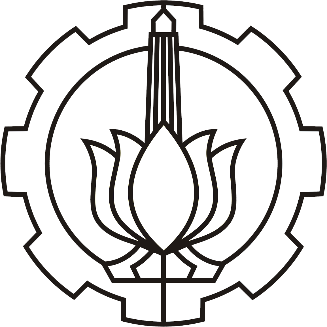 Gambar III-2Prosedur Penelitian Xxx xxxxxxxx xxxxxxxxxxxxxx xxxxxxxxxxxx xxxxxxxxxxx xxxx xxxx xxxxXxx xxxxx xxx xxxx xxxxxxxxxx xxxhryrytyryrymrymrxxx xxxxxx xxxxxxx  rbaarafbfbafbabbf ethewehtw3Tabel III. Hasil Analisaxxxx xxxx xxxx xx xxxxx zz zz Xxx xxxxx xxx xxxxxx xxxxxxxx xxxxxxx xxxxx xxxxxxx xxxx xxxx xxxx xxxxx xx zz Xxx xx seperti ditunjukkan dalam Tabel  III-1 xxxxxx xxxxx xxxxxxxxx xxxxxx xxxxxx xxxxx xxxxxx xxxx xxxx x xxxxxx xxxxxxxx xxxxxxxxxxxxxx xxxxxxxxx xxx xxxxxxx xxxx xxxx xxxx xxxx xxx zzzz xx xxxxxxxx xxxxxx xxxx xxxx xxxxxxxxxxxx xxxxx xxxxxx xxxx  xxxx xxxxxxx zzzz xx xxxxxxxx xxxxxx xxxxxxxx xxxxxx xxxxxx xxxxxx xxxxx xxxx xxxx xxxx xxx zzzzxxx zzzzTabel  III-1. Tabel Data
ANALISA DAN PEMBAHASANAnalisa Data  xxxxxx xxxxxxxx xxxxxxx xxxxx xxxxxxx xxxx xxxx xxxx xxxxx xx zz Xxx xx xxxxxx xxxxx xxxxxxxxx xxxxxx xxxxxx xxxxx seperti terlihat dalam Gambar IV-4 xxxxxx xxxx xxxx x xxxxxx xxxxxxxx xxxxxxxxxxxxxx xxxxxxxxx xxx xxxxxxx xxxx xxxx xxxx xxxx xxx zzzz xx xxxxxxxx xxxxxx xxxx xxxx xxxxxxxxxxxxPembahasanPembahasan 1xxxxxxx xxxxx xxxxxxx xxxx xxxx xxxx xxx xxxxxxx xxxxx xxxxxxx xxxx xxxx xxxx xxxxx xx zz Xxx xx xxxxxx xxxxx xxxxxxxxx xxxxxx xxxxxx xxxxx xxxxxx xxxx xxxx x xxxxxx xxxxxxxx xxxxxxxxxxxxxx xxxxxxxxx xx xx xxxxxx xxxxxxxx xxxxxxx xxxxx xxxxxxx xxxx xxxx xxxx xxxxx xx zz Xxx xx xxxxxx xxxxx xxxxxxxxx xxxxxx xxxxxx xxxxx xxxxxx xxxx xxxx x xxxxxx xxxxxxxx xxxxxxxxxxxxxx xxxxxxxxx xxx xxxxxxx xxxx xxxx xxxx xxxxGambar IV-1Hasil Analisa..Gambar IV-2 Lingkaran Merahzz Xxx xx xxxxxx xxxxx xxxxxxxxx xxxxxx xxxxxx xxxxx xxxxxx xxxx xxxx x xxxxxx xxxxxxxx xxxxxxx xxxxx xxxxxxx xxxx xxxx xxxx xxxxx xx zz Xxx xx xxxxxx xxxxx xxxxxxxxx xxxxxx xxxxxx xxxxx xxxxxx xxxx xxxx x xxxxxx xxxxxxxx xxxxxxxxxxxxxx xxxxxxxxx xxxxxxxxxxxxxx xxxxxxxxxAnalisa 1xxxxxxx xxxxx xxx xxxx xxxx xxxx xxxx xxxxx xx zz Xxx xx xxxxxx xxxxx xxxxxxxxx xxx xxxxxxx xxxxx xxxxxxx xxxx xxxx xxxx xxxxx xx zz Xxx xx xxxxxx xxxxx xxxxxxxxx xxxxxx xxxxxx x xxxxx xxxxxx xxxx xxxx x xxxxxx xxxxxxxx Gambar IV-3. Bintang biruxxxxxxxxxxxxxx xxxxxxxxx xxxxxxx xxxxx xxxxxxx xxxx xxxxxx xxxx xxxx x xxxxxx xxxxxxxx xxxxxxxxxxxxxx xxxxxxxxx xxx xxxxxx xxxxx xxxxxx xxxx xx xx x xxxxxx xxxxxxxx xxxxxxxxxxxxxx xxxxxxxxxAnalisa lanjutxxxxxxx xxxxx xxxxxxx xxxx xxxx xxxx xxxxx xx zz Xxx xx xxxxxx xxxxx xxxxxxxxx xxxxxx xxxxxx xxxxx xxxxxx xxxx xxxx x xxxxxx xxxxxxxx xxxxxxxxxxxxxx xxxx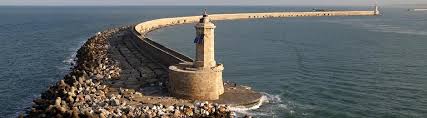 Lorem ipsum dolor sit amet, consectetuer adipiscing elit. Maecenas porttitor congue massa. Fusce posuere, magna sed pulvinar ultricies, purus lectus malesuada libero, sit amet commodo magna eros quis urnaPembahasan 2Lorem ipsum dolor sit amet, consectetuer adipiscing elit. Maecenas porttitor congue massa. Fusce posuere, magna sed pulvinar ultricies, purus lectus malesuada libero, sit amet commodo magna eros quis urna. Nunc viverra imperdiet enim. Fusce est. Vivamus a tellus. Pellentesque habitant morbi tristique senectus et netus et malesuada fames ac turpis egestas. Proin pharetra nonummy pede. Mauris et orci. Aenean nec lorem. In porttitor. Donec laoreet nonummy augue. Suspendisse dui purus, scelerisque at, vulputate vitae, pretium mattis, nunc. Mauris eget neque at sem venenatis eleifend. Gambar IV-5 Segitiga KuningUt nonummy. Lorem ipsum dolor sit amet, consectetuer adipiscing elit. Maecenas porttitor congue massa. Fusce posuere, magna sed pulvinar ultricies, purus lectus malesuada libero, sit amet commodo magna eros quis urna. Nunc viverra imperdiet enim. Fusce est. Vivamus a tellus. Pellentesque habitant morbi tristique senectus et netus et malesuada fames ac turpis egestas. Proin pharetra nonummy pede. Mauris et orci. Aenean nec lorem. In porttitor. Donec laoreet nonummy augue. Suspendisse dui purus, scelerisque at, vulputate vitae, pretium mattis, nunc. Mauris eget neque at sem venenatis eleifend. Ut nonummyasavad Analisa 1Pellentesque habitant morbi tristique senectus et netus et malesuada fames ac turpis egestas. Proin pharetra nonummy pede. Mauris et orci. Aenean nec lorem. In porttitor. Donec laoreet nonummy augue. Gambar 2 Lingkaran Merah  Ut nonummy. Lorem ipsum dolor sit amet, consectetuer adipiscing elit. Maecenas porttitor congue massa. Fusce posuere, magna sed pulvinar ultricies, purus lectus malesuada libero, sit amet commodo magna eros quis urna. Nunc viverra imperdiet enim. Fusce est. Vivamus a tellus. Pellentesque habitant morbi tristique senectus et netus et malesuada fames ac turpis egestas. Proin pharetra nonummy pede. Mauris et orci. Aenean nec lorem. In porttitor. Donec laoreet nonummy augue. Suspendisse dui purus, scelerisque at, vulputate vitae, pretium mattis, nunc. Mauris eget neque at sem venenatis eleifendAnalisa 2Lorem ipsum dolor sit amet, consectetuer adipiscing elit. Maecenas porttitor congue massa. Fusce posuere, magna sed pulvinar ultricies, purus lectus malesuada libero, sit amet commodo magna eros. Pellentesque habitant morbi tristique senectus et netus et malesuada fames ac turpis egestas. Tabel  IV-1 Proin pharetra nonummy pede. Mauris et orci. Aenean nec lorem. In porttitor. Donec laoreet nonummy augue. Suspendisse dui purus, scelerisque at, vulputate vitae, pretium mattis, nunc. Mauris eget neque at sem venenatis eleifend Tabel  IV-1. Tabel Perbandingan HasilNunc viverra imperdiet enim. Fusce est. Vivamus a tellus. Pellentesque habitant morbi tristique senectus et netus et malesuada fames ac turpis egestas. Proin pharetra nonummy pede. Mauris et orci. Aenean nec lorem. In porttitor. Donec laoreet nonummy augue. Suspendisse dui purus, scelerisque at, vulputate vitae, pretium mattis, nunc. Mauris eget neque at sem venenatis eleifend
KESIMPULAN DAN SARANLorem ipsum dolor sit amet, consectetuer adipiscing elit. Maecenas porttitor congue massa. Fusce posuere, magna sed pulvinar ultricies, purus lectus malesuada libero, sit amet commodo magna eros quis urna. Nunc viverra imperdiet enim. Fusce est. Vivamus a tellus. Pellentesque habitant morbi tristique senectus et netus et malesuada fames ac turpis egestas. Proin pharetra nonummy pede. Mauris et orci. Aenean nec lorem. In porttitor. Donec laoreet nonummy augue. Suspendisse dui purus, scelerisque at, vulputate vitae, pretium mattis, nunc. Mauris eget neque at sem venenatis eleifend. Ut nonummy. Lorem ipsum dolor sit amet, consectetuer adipiscing elit. Maecenas porttitor congue massa. Fusce posuere, magna sed pulvinar ultricies, purus lectus malesuada libero, sit amet commodo magna eros quis urna. Nunc viverra imperdiet enim. Fusce est. Vivamus a tellus. Pellentesque habitant morbi tristique senectus et netus et malesuada fames ac turpis egestas. Proin pharetra nonummy pede. Mauris et orci. Aenean nec lorem. In porttitor. Donec laoreet nonummy augue. Suspendisse dui purus, scelerisque at, vulputate vitae, pretium mattis, nunc. Mauris eget neque at sem venenatis eleifend. Ut nonummyasavad vdfa faben asavad ddDAFTAR PUSTAKAJournal articleZ. Zhang, F. Wu, H.J.W. Zandvliet, B. Poelsema, H. Metiu, M.G. Lagally, Phys.Rev. Le 1tt. 74 (1995) 3644. A. Erdemir, C. Bindal, J. Pagan, P. Wilbur, Surf. Coat. Technol. 76/77 (1995) 559.S. Auzary, K.F. Badawi, L. Bimbault, J. Rabier, R.J. Gaboriaud, P. Goudeau, J. Phys. III 7 (1997) 35 (in French).G. Smith, Thin Solid Films (to be published).Electronic publication, information from the internetF. Yu, X.-S. Wu, Phys. Rev. Lett. 68 (1992) 2996. hep-th/9112009.L. Weiss, Instruction to Authors, Elsevier Publishing, 	
http://www.elsevier.com/authors.html, 1999.Conference ProceedingC.H. Perry, F. Lu, F. Namavar, N.M. Kalkhoran, R.A. Soref, Material Res. Soc. Symp. Proc. 256 (1991) 153.J.J. Favier, D. Camel, Proceedings of the Eight International Conference on Crystal Growth, York, U.K., 1986, p. 50.Monograph, edited book, bookM.J. Carr, C.E. Lymar, J.M. Cowley, In: J.M. Cowley (Ed.), Electron DiffractionbTechnique, vol. 1, International Union of Crystallography/ Oxford University Press, New York, 1992, p.122.M.J. Adams, B.J. Briscoe, S.K. Sinha, in: D. Dowson, C.M. Taylor, T.H.C. Childs, M.Godet, G. Dalmas (Eds.), DissipativeProcesses in Tribology, Tribology Series, vol. 27, Elsevier, Amsterdam, 1994, p.223.D. Palik (Ed.), Handbook of Optical Constants of Solids II, 3rd ed., Academic Press, New York, 1991, p.151.S.M. Sze, The Physics of Semiconductor Devices, Wiley, New York, 1981, p.245.Theses, DissertationsR. Ramos, Ph.D Thesis, College van Dekanen, University of Twente, The Netherland, 1992.S. Badu, Undergraduate Thesis, Department of Chemistry, Faculty of Mathematics and Natural Sciences, Universitas Indonesia, Indonesia, 1990.PatentH. Yamagishi, A. Hiroe, H. Nishio, K. Miki, K. Tsuge, Y. Tawada, U.S. Patent No. 5264710, 23 Nov. 1993.Papers and Industrial ReportsJ. Cleveland, Spring Constant Update, Digital Instruments, Santa Barbara, 1996. [if a website address available, it could be included in italic]R.D. Nicholson, International Structures in Nickelbased Transitions Joints After Long Term Service, Report RD/M/N1131, Central Electricity Generating Board, Marchwood, 1980.Special data (if written by a team or anonymously)Joint Committee on Powder Diffraction Standards, Powder Diffraction File, ASTM, Philadelphia, 1967, Card 4301027.Anon., 19-th Annual Book of ASTM Standards Part 17, ASTM, Philadelphia,1969, p.636.Unpublished reports (refered only if necessary)R. Stumpf, X. Gonze, M. Scheffler, Fritz- Haber Institute Research Report, 1990, unpublished.A. Roberts, S.M. Lanoix, unpublished. [22] D.H. Smith, Physics Departement, Chicago University, Chicago, U.S.A., private communication, 1986.LAMPIRAN Tampak AtasTampak sampinvGambar IV-4. LandascapeFontSpacingnumberingSection12-point Arial bold6 mm before 3 mm after1, 2, 3, etc.subsection10-point Arial bold6 mm before 3 mm after1.1, 1.2, 1.3, etc.subsubsection10-point Arial Italic6 mm before 3 mm after1.1.1, 1.1.2, 1.1.3, etc.